Zmiany wprowadzone w wersji „4.19.E” programu PBAZADo zamknięcia dnia dodano sprawdzenie kalendarza, jeżeli ilość świąt ustawionych w kalendarzu jest mniejsza od 3 system wyświetla informację o braku ustawienia kalendarza na dany rok. System wykorzystuje kalendarz do wyliczenia odsetek karnych i jest konieczne aby był ustawiony prawidłowo.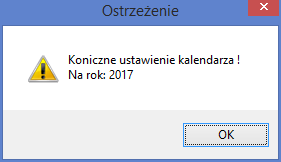 Dodanie podświetlenie na kolor niebieski dla sortowanej kolumny w oknie zaległości.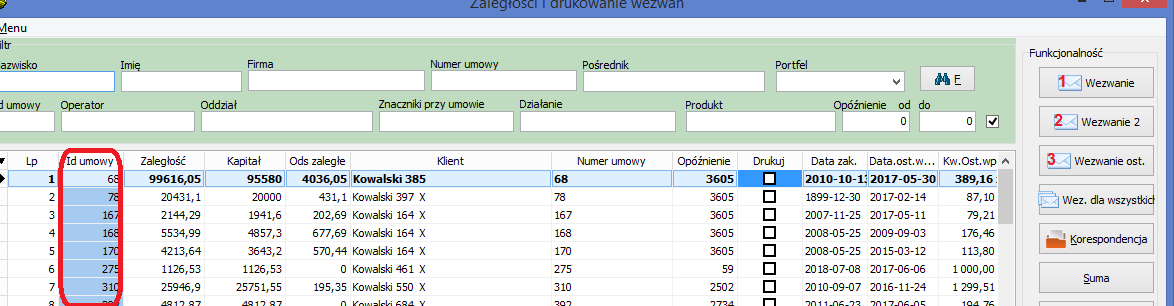 Przy projektowaniu działań windykacyjnych pozostawiono na ekranie tylko działania oznaczone jako windykacyjne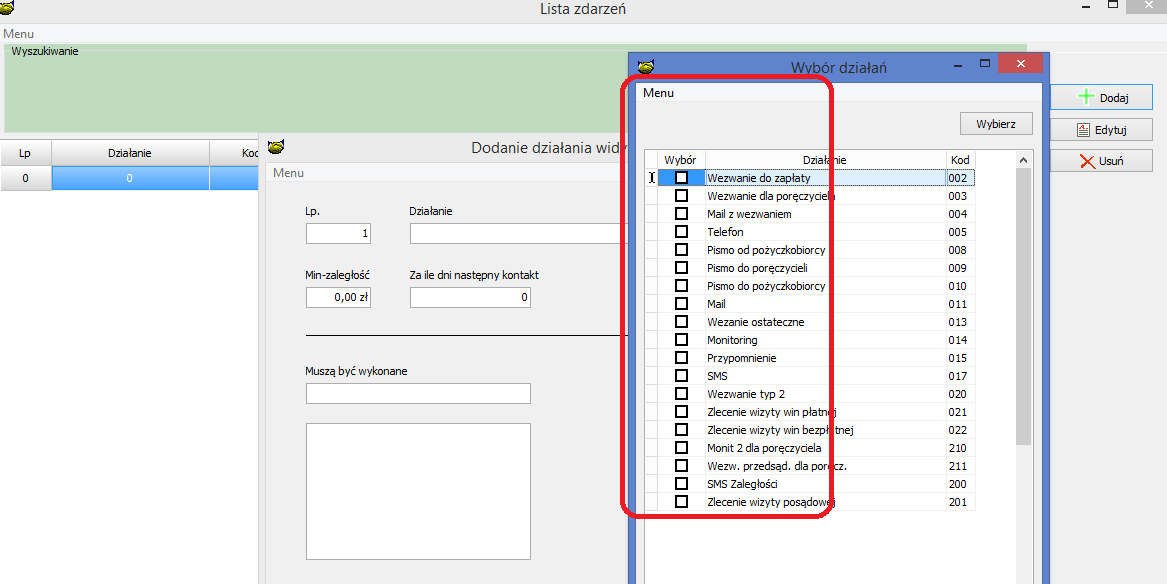 Znaczniki dla PaslekPSL_NAZWA_USLPSL_DATAPSL_NRRAPORTUDodano możliwość sprawdzenia na mapie, jak dojechać do dłużnika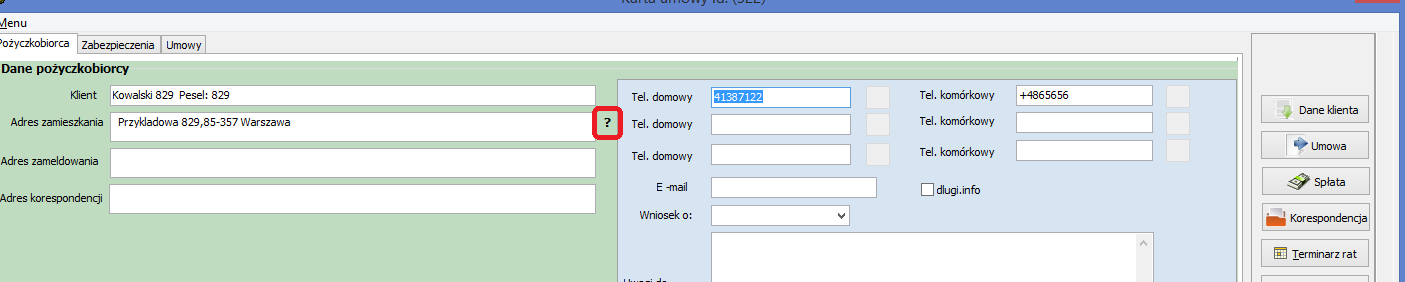 Dodano możliwość szybkiego przejścia w korespondencji  z raportu wizyty na zlecenie .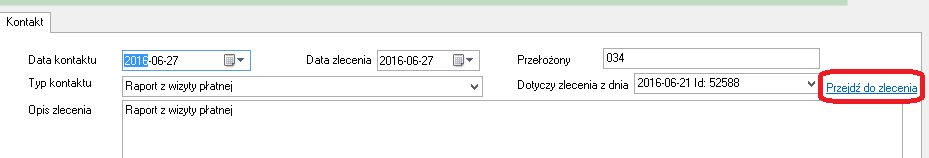 Usunięto klawisz Dodaj w raporcie kontaktów, funkcjonalność dotyczy dodania kontaktu do konkretnej umowy. Natomiast raport dotyczy wszystkich kontaktów. Zmiana ma za zadanie uproszczenie wyglądu ekranu.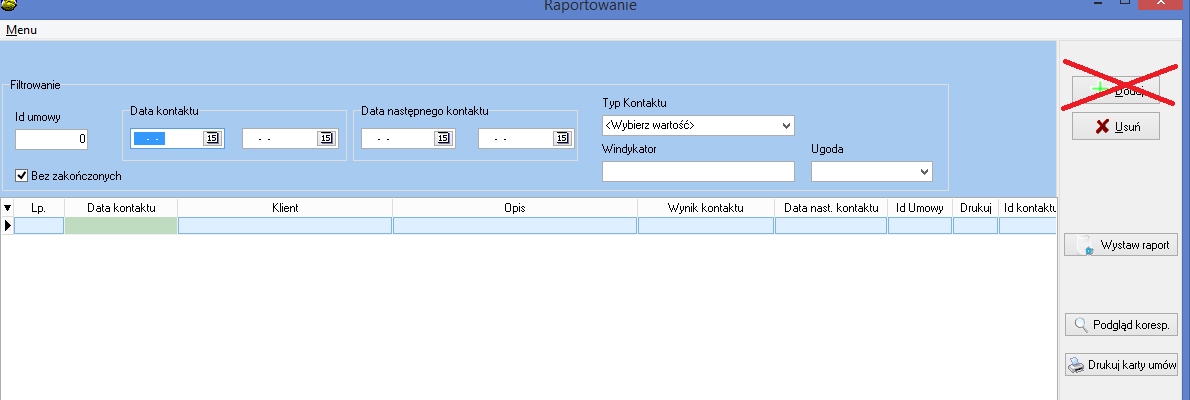 Przyśpieszono działanie opcji zaznacz wszystkie w opcji zaległości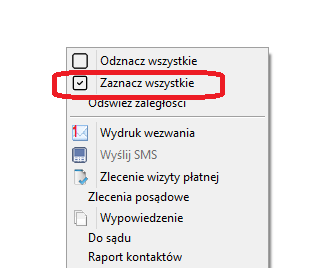 Poprawiono działanie opcję    „Aktualizacja działania”.  Konieczne sprawdzenie działania opcji.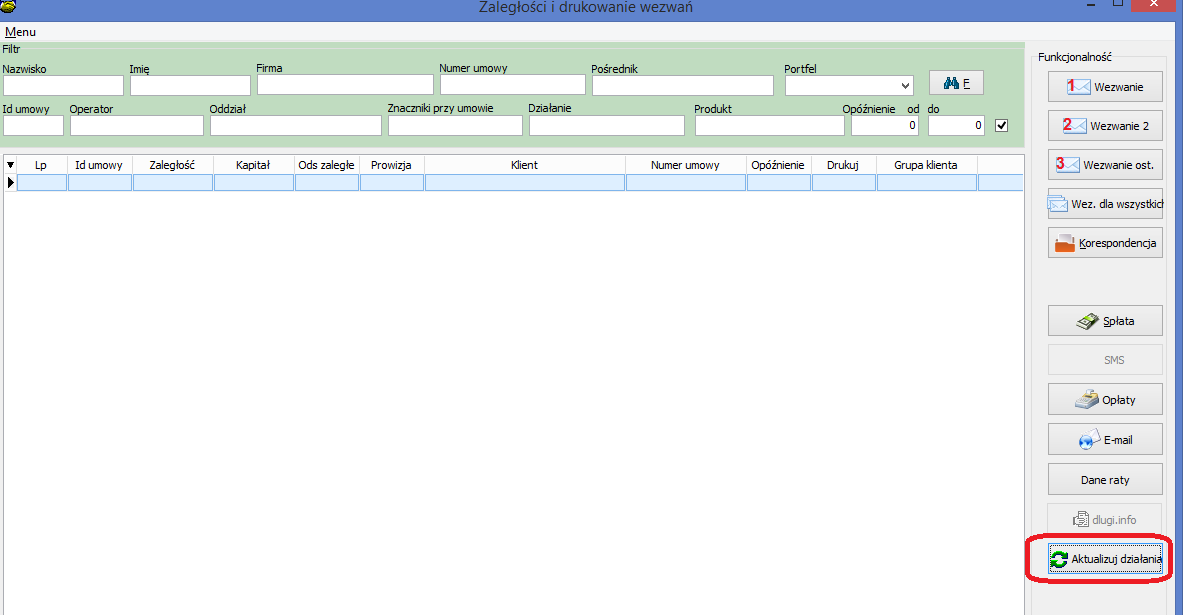  Raport wniosków rozbudowano o nowe pola z danymi początkowymi, tak jak przy założeniu wniosków.Nazwę klienta MiejscowośćUlicaNumer domuGminaPowiatWojewództwo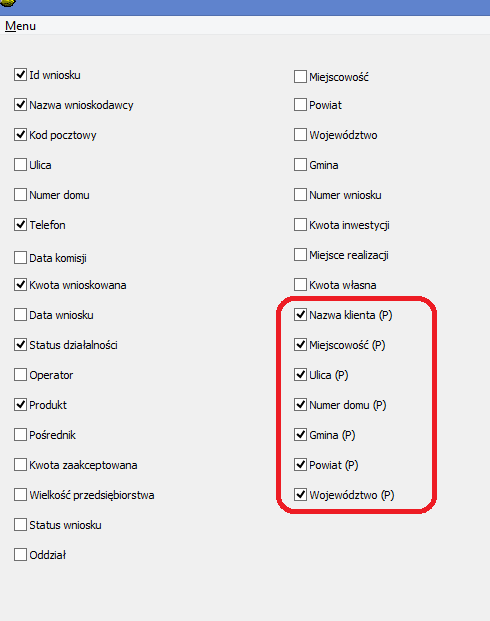 Zmiana nazwy znacznika z PRZEZ na UM_PRZEZ znacznik zawiera informację o przeznaczeniu pożyczki. (W przypadku używania znacznika konieczna wymiana znacznika)Zmiana znacznika z PROCALIOR -> UM_PROCWSP  procent współfinansowaniaWpisanie numer PESEL lub NIP który nie istnieje w bazie powoduje automatyczne przejście do okna nowa osoba, nowa firma.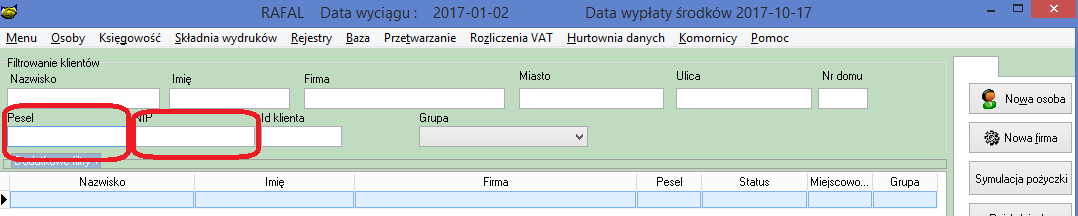 Poprawiono algorytm zaczytania przelewów z PKO BP tak aby prawidłowo rozpoznawał przecinki w nazwa klientów i w opisie przelewów.Zmiana w karcie klienta (Osoba fizyczna) w przypadku gdy klient ma nieaktualny dowód osobisty. Operator otrzymuje informacje o tym fakcie na ekran.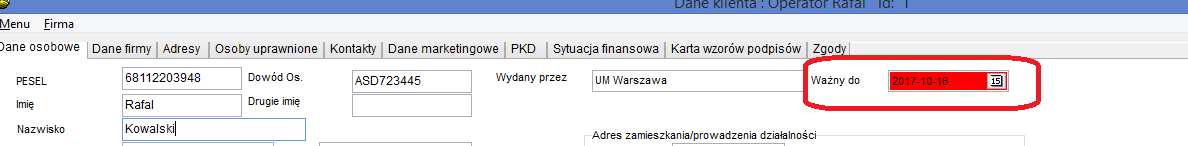 Rozbudowano informacje widoczne przy weryfikacji osób fizycznych przez BIG-Infomoniotor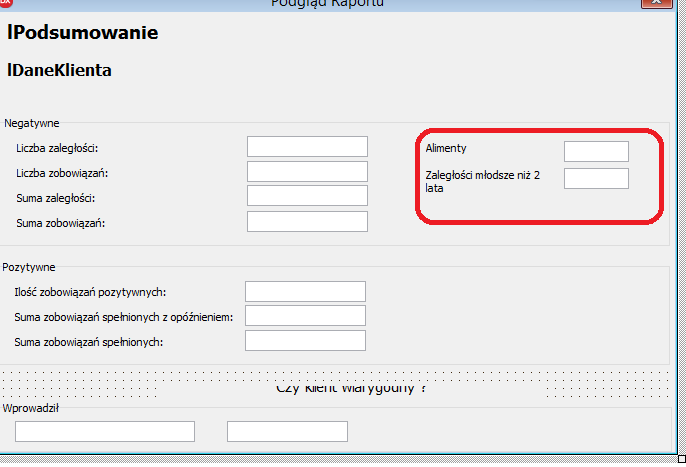 Dodano informacje Alimenty (Tak/Nie)Zaległości młodsze niż 2 lata (Tak/Nie)Dodano szczegółowe dane dotyczące zadłużenia pobranego z Big-Infomonitor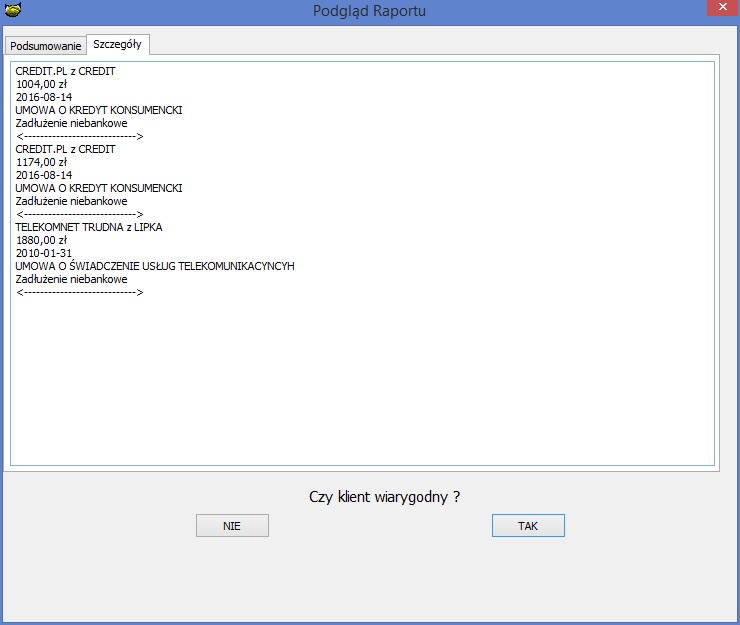 Dodano znacznik    data zakończenia umowy  [UM_DZAKOCZ] Zmiana w instalacji, dodano sprawdzenie czy zainstalowano wersje wcześniejsze. W przypadku braku instalacji należy zainstalować wersje  wskazane w komunikacie.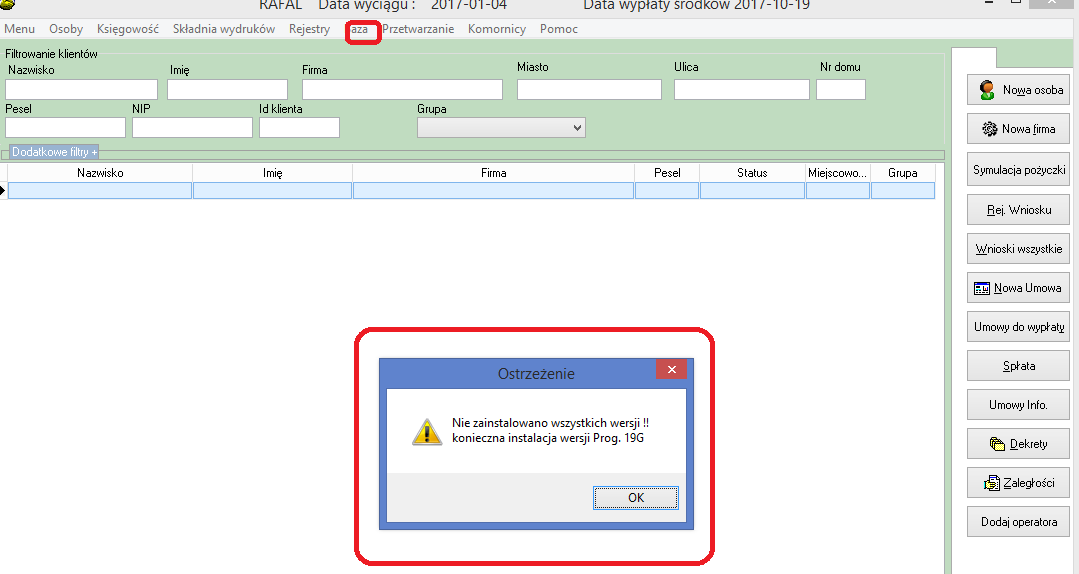 Zmodyfikowano ekran dane klienta osoba fizyczna, okres do kiedy zatrudnienie będzie widoczne tylko gdy wybierzemy „Okres zatrudnienia” Określony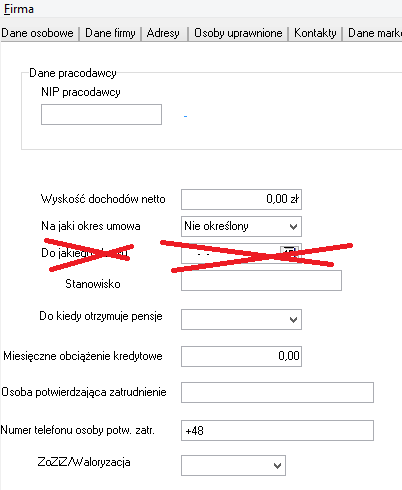 InstalacjaWykonać kopię bazy danychUruchomić opcję Baza -> Instalacja wersjiZaznaczyć działania windykacyjne w opcji „Baza->Słowniki->Kontakty (36)”Konieczność sprawdzenia wyglądu ekranu pożyczki do wypłat, doszła nowa kolumna.UWAGA W przypadku użycia nowego szablonu do wysyłki SMS zawierającego znaczniki należy zawsze wysłać SMS testowego  do minimum 4 klientów wysyłanych w jednej wysyłce  w celu sprawdzenia poprawności działania szablonu. 